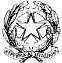 Ministero dell’Istruzione dell’Università e della RicercaIstituto d’ Istruzione Superiore “Confalonieri De Chirico” Istituto Professionale di Stato per i Servizi Commerciali - Liceo ArtisticoIstituto Tecnico Tecnologico Grafica e ComunicazioneVia B.M. de Mattias, 5 - 00183 Roma - Tel. 06121122085/86 – CF 80200610584e-mail: rmis09700a@istruzione.it PEC: rmis09700a@pec.istruzione.itAL DIRIGENTE SCOLASTICOSEDEIL SOTTOSCRITTO…	IN SERVIZIO PRESSO CODESTO ISTITUTOnel corrente A.S. IN QUALITÁ DI……………………………………….con contratto A TEMPO……………………….CHIEDE ALLA S.V. DI POTER USUFRUIRE PER IL PERIODODAL……………………………. AL…………………………. PER COMPLESSIVI GIORNI	diDAL……………………………. AL…………………………. PER COMPLESSIVI GIORNI	di FERIE CCNL Art. 13 tempo indeterminato 		 RELATIVE AL CORRENTE A.S. …………............................. FERIE CCNL Art. 19 tempo determinato		 MATURATE E NON GODUTE NEL PRECEDENTE A.S……FESTIVITÁ  PREVISTE DALLA LEGGE 23 DICEMBRE 1977 L.93 CCLN Art. 14RECUPERO PER ORE PRESTATE IN PiùPERMESSO PER(*) CCLN Art.15	 PARTECIPAZIONE A CONCORSO/ESAMELUTTO FAMILIAREMOTIVI PERSONALI/FAMILIARIMATRIMONIOPERMESSI BREVI (permesso orario) CCNL Art. 16    ……………………………………………………… MATERNITÁ (*) 	D.Lgs 151/2001 Art. 17   	   INTERDIZIONE GRAVI COMPLICANZE DELLA GESTAZIONEASTENSIONE OBBLIGATORIA     CONGEDO (*) D.Lgs n. 105 art.1 del 30/06/2022CONGEDO PARENTALE 1-12 ANNI (…………………	)CONGEDO PARENTALE MALATTIA BAMBINOMALATTIA (**) CCNL Art. 17VISITA O ESAMI DIAGNOSTICI (**) CCNL Dipendenti pubblici Art. 35ASPETTATIVA PER MOTIVI DI FAMIGLIA/STUDIO (*) CCNL Art. 18ALTRO CASO PREVISTO DALLE NORME VIGENTI (*)…………………………………………………………Con osservanzaROMA,  	(firma del dipendente)Si dichiara che nel periodo predetto sarà reperibile al seguente indirizzo:………………………………………………...La presente è pervenuta in data …………………… prot. n. ……………………………….(*) ALLEGARE DOCUMENTAZIONE GIUSTIFICATIVA (**) ALLEGARE CERTIFICAZIONE MEDICAVISTO DAL D.S.G.A.	VISTO DAL DIRIGENTE SCOLASTICO(…)	(Prof.ssa Catapano Maria)NON SI AUTORIZZA PER IL SEGUENTE MOTIVO…………………………………………………………………...